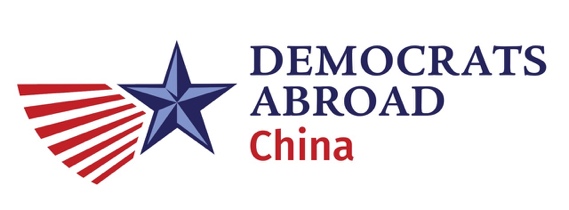 Notes approved with corrections (redline below) at 7/19/2020 Leadership Meeting. – Elizabeth Jenkins, SecretarySunday, DACN Leadership Meeting MinutesPresiding: Kim Wong, ChairMinutes: Elizabeth Jenkins, SecretaryLeadership Board Attendees: General Members Attending (8): Laurel Schwartz Lisa Movius Cindy Marie JenkinsJacob AldacoRobert J. OrrHelen Li Kymmberli StoweEric Ripple (membership unconfirmed, wechat id: erip87)Meeting Minutes Kim presiding135 days away from November 3!Review Agenda: Meeting Notes ApprovalTone Setting + Best PracticesBe Robert Rules of Order**handup (Elizabeth will monitor Queue)DA China – about us. Where we have DA members and groups. CaucusesUpdates from boardOverall strategy (Kim)Elizabeth – Membership UpdateJustin – FundsCurrent funds = 14,260Oustanding reimbursements = 4797 (kim zoom account, sam paid for callhub acount)Remaining funds = 9462.54We need money for: printing, digital marketing, voting logistics, Merch, supplies, phonebanking, conference calls.Alexander – LegalDA is nonprofit in Washington DCGC duties – general and procedural questionsNot your lawyer and not exclusive decision makerRobert’s Rules (most up to date is 11th edition)Code of onduct on ikiPA attorney – Kymmberli StoweQuestion: Elizabeth how to access this 11th edition: Laurel Schwartz can get a hard copy or indleQuestion: Eileen has pre-ordered the 12th edition for Sept 2020Not clear if we immediately use this version, probably after the next AGM then we will use the 12th edition.Elaine – CommsJan 2020 v. June 2020WeChat - Changes: removed DA Chat (357) closed and adding people to announcements. Invite from the DA China account. Also directing people to Caucus and Geo groups.Facebook 615 -> 638Instagram 142 -> 212Newsletter 19.94% of 1853 -> 15.5% of 2084Calendar https://cutt.ly/dacncalGoal for groups: grow community, uptodate info, support ems in upcoming elections. If groups or users are interfering with thisgoals, we need to reevaluate this. And that is the reason we shut down the DA China chat.Rules for AnnouncementsStatement read from DallasQuestion: Alexander heard from others that might want this change. Also changes to the .Handup: Elizabeth – Ok to have a committee, but give Elaine the final say.Handup: Alexander – Not comfortable giving one person that authority.Handup: Kim – If we did take a vote on this proposal, then Elaine is not deciding and not being decided by one person.Motion on the floor is from Dallas (in absentia), Alexander a. Reread Dallas: Formal motion as the announcement group has been . … No second, so the motion is tabled. 
MOTION #1 TABLED.Motion #2: Elaine rules, Eileen seconded. Additional discussion? Alexander: if this gets adopted, I think we need to maybe discuss this and be open to changes about the definition of “election” related but not “election dates”… changes to state laws might be useful. Kymbberli: Maybe you want to table this. Elizabeth: Call to Question.Ayes: Patrick, Devika, Eileen, Justin, Kim, Brittni, Faith, Elizabeth
Nay: Alexander
MOTION #2 PASSES.Rules for city and caucus groups. Members should be DA members. Non-members are allowed to follow the DA China account.Upcoming Comms Initiatives: Coop with AmCham – registering to vote at all meetings! (ELAINE FOLLOW UP: JACOB ALDACO, CINDY MARIE JENKINS)VFA information video with volunteersSharing more content on wechat moments.GOTV training – Elizabeth – completed June training and wechat group for volunteers and anyone who wants to learn moreLogistics Plan – Kim (on behalf of Devika who lost call)Test runs by city. Need bilingual to help requirements.Building a FAQ to help step by step to complete the shipping info.Operation 46-6: within 46 hours of receiving your ballot, read the ballot. Return your ballot within 6 days. New wechat group for voter logistics. Need volunteers especially bilingualPhonebanking – EileenCompleted the training with Sam. Will start phonebanking this week. By the end of the week she will be ready to do a training.-----------------------------Point of Order: Alexander: eeting minutes approved Elizabeth will send around and ask for objections and without objections will post as approved.MOTION #3: To kick to WeChat to circulate and approve. MOTION PASSES.Devika – tech problems, lostVOLUNTEERS NEEDED - Need bilingual DHL person wanted to see an unsealed envelope for ballot.Liaisons to help negotiate if voters have problems.ElectionDr Kymmberli StoweJacob AldacoNominations: Alexander nominates both, Patrick seconds both.Opavote emailed. Faith private messaged.Vote is 4 KS, 6 JA -- Winner: JacobCaucus UpdateAnalyze who in the wechat group are members of the Global Black CaucusEvents, Juneteenth Social Media campaign with ElaineStrengthening global connectionsCaucus structure (diagram)Handup: Caucus chair is appointed by chairLeadership of caucus: ProC – Jacob, BC – Brittni, LGBTQ+ and WC – both open. VOLUNTEERS NEEDEDTwo new groups –Advisor group – Sam Wong, Aaron Kruse,LB + Caucus Leaders groupAnything you want to take a call to action? Go through this main DA China account.Next Speaker – AlexanderFree movie download linkGreg Palast is an investigative reporterNext week!Other upcomingVoter reg tables on July 4. Beijing events canceled.Sept 10 – last call for VFA – ELIZABETH FOLLOWUP with Elaine – Alexander – motion to recognize Aaron as Chair Emeritus. Seconded Devika. Recognize his . Voted all ayes. MOTION PASSED.July Our Next Call: July 19 8:30PM Details to be sent for Zoom Meeting.  (Maybe rescheduled for 8PM??)Alexander – committee for legal? Kim – can we talk about that later?es.Meeting adjourned 10:24 PM.NamePresent1Kim WongYes2Patrick CranleyYes3Elizabeth JenkinsYes4Justin FischerYes5Alexander LeeYes6Elaine ChowYes7Faith GaryYes8Devika KopikarYes9Eileen WalshYes10Brittni YoungYes11Vacant